                   Church DirectoryStaff 	Pastor Rev. 	Bruce Brown	Office Administrator		Dot Snyder		Preschool Director		Isabelle Dontsop 	Church Treasurer 		Earl Dove	Music Coordinator		Brian Dove 	Flower Coordinator		Isabelle Dontsop	Prayer Chain Coordinator	Brenda Anderson  Ruling EldersFred Entrekin          3/24	    Elder Brian Dove	              9/24	    Elder – Session ClerkT. R. Hunter 	    InactiveJoe Strube			    Elder EmeritusDeacons	Earl Dove 	             10/23	       Finance 	Johnny Wallace      3/24	   Property	Raymond Wilson    3/24	   Ushers, Property	Ron Richmond        9/24	   Mercy    Missionaries 	Joe and Ann Lyle – MTW                    	TaiwanLarry and Sandra Rockwell–MTW     	Peru	Bill and Susan Carr – MTW       		Sioux Indians, MN Michael and Lindie Wadhams-MTW	Lummi Indians, WAShaun and Becky Hurrie – MTW      	South Africa                                           Need to Reach Us?                   Rev. Bruce Brown …………………………	christshousehold@yahoo.com  	                                              	704-698-8009 cell	                                             	704-875-1182 ext. 6 church 	                         Preschool….…………………………….……	Isabelle Dontsop - 704-947-0228	                                             	Dontsop cell 980-248-9306                   E-mail……………………….…..................	director@prosperitypreschoChurch                                      Office…………………..……………………..…	704-875-1182 Ext. 4E-mail……………..…………..…………..……	email@prosperitychurch.orgWebsite…………………………………………	WWW.prosperitypca.com Church Office Hours………..………..….	Tues.-Fri. 8:00 AM-12:30 PM        Prayer Chain Coordinator……….………	Brenda Anderson 704-875-2351                                                                    brendaea42@gmail.comWelcome to Prosperity Church Service!We warmly welcome you to the Prosperity Church Worship Service. We are honored to share this morning service with you as we worship God's risen Son. May you know the love of God and feel His presence, for you are special to the Lord, and to us. We pray that God will touch your life during the service, and that you will know His peace.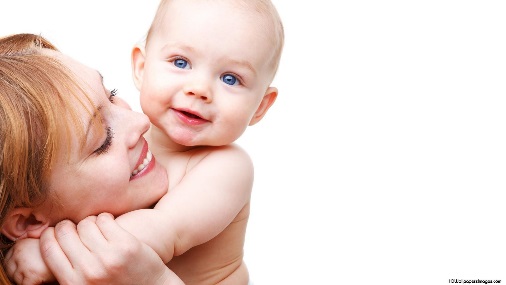 Sanctity of Human     Life Sundays             January 9 and 16          LOVE LIFE’S MISSION Love Life exists to unite and mobilize the Church to create a culture of Love and Life that will result in an end to abortion and the orphan crisis. Started in Charlotte, NC in 2016 and since then expanded to Greensboro and Raleigh, NC as well as New York City.21,854+ Babies Saved / 80,000+ Prayer Walk Participants / 400+ Partnering Churches with many individuals connecting to on-going ministries like Foster Care and Adoption, Mentoring families who choose life, sidewalk outreach to abortion-minded men and women, and post-abortive biblical counseling of healing and restoration. Love Life’s address is 3236 Latrobe Drive, Charlotte NC 28211980-332-5880AnnouncementsCommunion will be observed Sunday, January 23, 2022 at the end of the 10 AM Worship Service. Please come with prepared hearts.Sunday School will meet Sunday, February 6 at 9:00 AM. Classes for everyone. Prosperity’s Yearly Congregational Meeting is January 30, 2022, immediately following the 10 AM Worship Service.Wednesday Bible Study The Wednesday Bible Study will meet February 16, 2022 at 7:00 PM in the sanctuary.  We will be studying chapters 19-21 in "Gentle and Lowly." Prosperity’s online Worship Service is available, and is on our Facebook Page - Prosperity Presbyterian Church at 10 AM. To view the service through our website check out https://www.prosperitypca.com/worship-services  or listen to the sermon audio at “Arm Yourselves” Prosperity PCADeacon’s Fund Sunday - The first Sunday of each month has been designated as the Deacon’s Fund Sunday, however, since we were closed you may still bring your offering. Please put your check in a separate envelope and mark it for the Deacon’s fund and place it in the plate at the back door.   Pray for our Missionaries  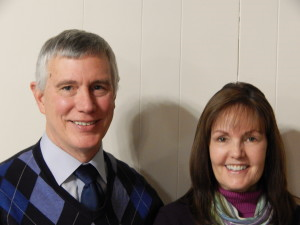            Bill and Susan Carr                  Sioux Indians, MN        Pray for Bill as he leads and encourages the missionaries and their families in the region. Pray for the students that he mentors. He continues to teach at Mokahum and recently taught a module on the Doctrine of God and Scripture to the second year students. He also mentors students that are particularly interested in Reformed doctrines, studying Scripture, reading through books and discussing them, having meals together and just talking. Please pray that our time will be effective and that these students will grow in the Lord’s grace. Thanks to all of you for your encouragement, prayers and support. Thank you for your partnership with us. Bill and Susan.                          Church Calendar    January 9, Sun.	Worship Service    January 11, Tue.	Trail Life 7:00 PM    January 20, Thur.	American Heritage Girls 7:00 PM     January 23, Sun.	Communion	    January 30, Sun	Yearly Congregational Meeting    February 6, Sun.	Sunday School 9:00 AM    February 16, Wed. 	Wed. Bible Study                            Church Families for PrayerSunday, Jan. 9 		Jamie and Jessica Gerald and Family  Monday, Jan. 10	Mary Goodman Tuesday, Jan. 11	Mark and Megan Gregory and Family Wednesday, Jan. 12	Cathee Griffin Thursday, Jan. 13	Tim and Victoria Hanline and FamilyFriday, Jan. 14     	Craig and Michelle Harder and Family Saturday, Jan. 15  	Armando and Eunice Hernandez  Copies of the November Treasurer’s Report are in the office hallway and the narthex.The American Heritage Girls meet the 1st, 3rd, and 5th Thursdays of each month at 7:00 PM in the GYM. The next meeting is January 20.Trail Life, meets each Tuesday at 7:00 PM in the Gym. Open to boys ages 5-17. For information see Pastor Bruce. The next meeting is January 11. 	                     NOMINATIONS FOR ELDERS AND DEACONSThe Session announces the opening of nominations for elders and deacons. Before nominating an individual please review the qualifications for these offices in I Timothy 3:1-13. Also, please check with the person you are nominating to ensure they are willing to serve. Fill in the Nomination form and give to an elder, or put in the offering plate or send to the church office. Forms are due by Sunday, January 30, 2022.Believing that ________________________________________________meets the qualification of scripture, I nominate him for the office of                   elder___________________________or deacon____________________
Signature ___________________________ Date ____________________